5 "Б"Группа  5 Б  ВКонтакте5 "Б"Группа  5 Б  ВКонтакте5 "Б"Группа  5 Б  ВКонтакте5 "Б"Группа  5 Б  ВКонтактеДата / урокТема урокаЗаданиеСсылка на электронные ресурсыПонедельник   13 апреляПонедельник   13 апреля1 ур. - МатематикаДеление дробей1) Прочитай п.9.5 стр.2122) Выучи правило, разбери пример 1 и 2 стр.2133) Выполни устно №849, 8504) Выполни письменно №851, 8525) Вышли указанные письменные номера на адрес irinafinogeeva8@gmail.comРоссийская электронная школа, математика, раздел 8, урок 44https://resh.edu.ru/subject/lesson/710/(Смотреть примеры на деление)2 ур. – Английский языкДень Благодарениястр. 101 прочитать информацию о Дне Благодарения, написать сообщение об этом празднике, используя Интернет ( 6-8 предложений) прислать на почту pilenkova76@mail.ru, указать класс, ФИ2 ур. – Немецкий язык«Eine Woche-sieben Tage»(Занятия в свободное время»)1)Прочитай текст стр.134 упр.12 (а), устно переведи.2) Письменно составь свой диалог на примере диалога из упр.12 (а), используя план стр.135 упр.12 (d)3 ур. – ИсторияПараграф 47. Вторая война Рима с КарфагеномВопросы. Проверь себя после текстаРоссийская электронная школа, может, откроется фильм. Вопросы можно задать преподавателю в группе «Вконтакте»4 ур. – Физическая культураВыполнить комплекс общеразвивающих упражнений самостоятельно.5 ур. – ОДНКНРЗабота государства о сохранении духовных ценностей.1.Ознакомиться с информацией на сайте  https://ruxpert.ru/Восстановленные_памятники_России2. Узнайте, какие объекты духовной культуры есть в нашем крае; какие из них восстановлены, а какие еще предстоит восстановить. Назовите храмы, восстановление которых продолжается.https://ruxpert.ru/Восстановленные_памятники_России Вторник  14 апреляВторник  14 апреля1 ур. – Русский языкИмя числительное как часть речи.Посмотреть видеоурок  (в группе ВКонтакте) и прочитать теоретический материал учебника на стр. 46-47. Заполнить таблицу «Имя числительное как часть речи» (по форме учителя). Выполнить задание на Яндекс Учебнике. Ссылка на видеоурок  (из цикла «Знайка») https://www.youtube.com/watch?v=nKC89_K1WUwГруппа «Русский язык и литература» ВКонтакте https://vk.com/club193368880 Яндекс Учебник2 ур. – МатематикаДеление дробей1) Прочитай п.9.5 стр.2122) Разбери примеры 3 и 5 на стр.2133) Выполни письменно №853,8544) Вышли указанные письменные номера на адрес irinafinogeeva8@gmail.comРоссийская электронная школа, математика, раздел 8, урок 45https://resh.edu.ru/subject/lesson/711/(Смотреть примеры на деление)3 ур.- ЛитератураИ.А.Бунин. Рассказ «Подснежник».Прочитать рассказ И.А. Бунина «Подснежник» стр. 22-26, работа с тестом к данному рассказу. Группа «Русский язык и литература» ВКонтакте  https://vk.com/club1933688804 ур. – Музыка«Л.Бетховен симфония №5»НетГруппа ВКонтакте5 ур. – Физическая культураНаписать правила техники безопасности по метанию малого мяча на дальность.6 ур. – Английский Заказ едыстр. 102  упр. 2 прочитать и перевести устно диалог, используя меню, данное на этой странице, составить свой диалог « В кафе»( изменить название еды, напитков, цену)прислать на почту pilenkova76@mail.ru, указать класс, ФИ6 урок- Немецкий язык«Eine Woche-sieben Tage»(Занятия в свободное время»)1)Вспомни, как изменяются глаголы können, wollen (смотри в тетради).2) Запиши в тетрадь глагол müssen (должен): ich muss, du musst, er/sie/es muss, wir müssen, ihr müsst, sie/Sie müssen. Выучи.Выполни задания по ссылкам:1)https://learningapps.org/1320074(соедините местоимение и форму) 2)https://learningapps.org/1320480(выберите глагол из выпадающего списка)3)https://learningapps.org/7835667(выберите глагол из выпадающего списка)Среда  15 апреляСреда  15 апреля1 ур. - Русский языкКоличественные и порядковые числительные.Разобрать таблицу в упр. 489 (устно). Выполнить  письменно упр. 490 (обратить внимание на Советы помощника!), упр.491.Группа «Русский язык и литература» ВКонтакте https://vk.com/club1933688802 ур. - ЛитератураЛ.Н.Андреев. Краткие сведения о писателе.Прочитать статьи  учебника стр. 28 -33, просмотреть презентацию и заполнить таблицу «Мои замечания об услышанном».Группа «Русский язык и литература» ВКонтакте https://vk.com/club1933688803 ур. Технология (девочки)4 ур. Технология (девочки)Урок. Формы графического представления информацииСмотреть основную часть.Выполнить тренировочное задание https://resh.edu.ru/subject/lesson/7581/start/256809/результат теста отправлять в лс или на почтуgodunova344@yandex.ru3 ур. Технология (мальчики)4 ур. Технология (мальчики)Эстетика и экология жилища, параграф 33Вопросы к параграфуУчебник  «Технология» 5 кл., Яндекс учебник.   Можно воспользоваться РЭШ, посмотреть урок. Почта преподавателя: sania.s22308@yandex.ru5 ур.- Английский языкНа кухнестр. 103 прочитать текст из упр. 2 и  выполнить упр. 4, составить таблицу о правилах поведения на кухне, что можно и нельзя делатьприслать на почту pilenkova76@mail.ru, указать класс, ФИ5 ур. – Немецкий язык«Eine Woche-sieben Tage»(Занятия в свободное время»)Работа с карточкой 1 (выполни задания 1-4 письменно в тетради).Документ Word прикреплю «вконтакте» 15.04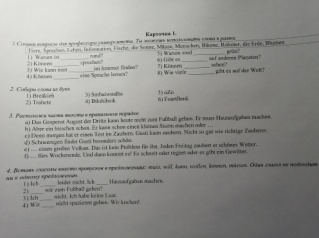 Четверг  16 апреляЧетверг  16 апреля1 ур. - Русский языкМорфологический разбор имени числительного.Познакомиться с порядком разбора имени числительного (учебник стр. 49). Выполнить упр.497 (по заданию + морфологический разбор числительного «семнадцать»), упр. 496.Группа «Русский язык и литература» ВКонтакте https://vk.com/club1933688802 ур. - МатематикаДеление дробей1) Прочитай п.9.5 стр.2122) Разбери пример 5 стр.2133) Реши письменно №858 (а), 862 (а,б) (на забудь поставить порядок действий)4) Вышли указанные письменные номера на адрес irinafinogeeva8@gmail.comРоссийская электронная школа, математика, раздел 8, урок 47https://resh.edu.ru/subject/lesson/673/(Смотреть примеры на деление)3 ур. - Физическая культураРЭШ урок №11, посмотреть основную часть, решить тренировочный тест.resh.edu.ru/subject/lesson/7444/start/263360/4 ур. - ИнформатикаВ электронном приложении к учебнику «Информатика» Босова Л.Л. http://lbz.ru/metodist/authors/informatika/3/eor5.phpпросмотреть презентации параграф 8 «Текстовая информация» и создать открытку ко Дню космонавтики.Присылать на адрес электронной почты mitrofanov-ducsh@mail.ruß 5 ур. - ИсторияПараграф 48. Установление господства Рима во всем СредиземноморьеЗаданные после текста вопросы. Объясни значение слов и проверь себяВопросы можно задать преподавателю в группе «Вконтакте»Пятница   17 апреляПятница   17 апреля1 ур. - МатематикаДеление дробей1) Реши письменно №860 (а), 864 (а,б)2) Вышли указанные письменные номера на адрес irinafinogeeva8@gmail.com2 ур. - Биология Как человек появился на Земле. Параграф 24.Прочитай параграф 24 стр. 114-117Посмотри учебный фильм (первая ссылка) Заполни схему «Происхождение человека» (начни заполнять схему снизу вверх, так как самые древние предки располагается в основании древа)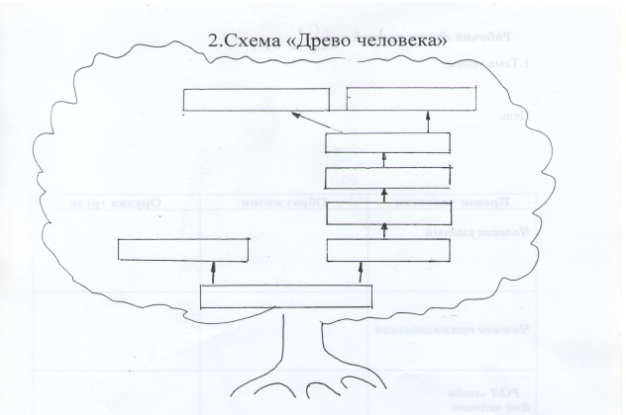 Ответь на вопросы:Чем человек отличается от человекообразных обезьян?Какие сходства у человека и животных.Чем отличается кроманьонец от человека умелого? https://www.youtube.com/watch?v=R258bQ44lbE По желанию можно посмотреть фильмhttps://ok.ru/video/23000189680Вопросы и консультации  четверг 14.00 – 15.00  Группа ВКонтакте
Электронная почта: melkov-87@bk.ru3 ур. - Русский языкМестоимение как часть речи.Посмотреть видеоурок  (в группе ВКонтакте) и прочитать теоретический материал учебника на стр. 51-52. Письменно записать выводы видеоурока. Выполнить задания на Яндекс Учебнике. Ссылка на видеоурок  (из цикла «Знайка»)https://www.youtube.com/watch?v=DIto3SWXLjoГруппа «Русский язык и литература» ВКонтакте https://vk.com/club193368880Яндекс Учебник4 ур. - ЛитератураЛ.Н.Андреев. «Петька на даче». Прочитать рассказ «Петька  на даче» стр.33-45, работа с тестом к данному рассказу. Группа «Русский язык и литература» ВКонтакте https://vk.com/club193368880 Суббота  18 апреляСуббота  18 апреля1 ур. - ГеографияЗемная кора - верхняя часть литосферы.Пересказ параграф 18. Стр 64 ответить на вопросы после параграфа устно. Вопрос 9,10 письменно.2 ур. - МатематикаДеление дробей1) Реши письменно №868(а), 869 (а) (предварительно расставь порядок действий)2) Вышли указанные письменные номера на адрес irinafinogeeva8@gmail.com3 ур. - Русский языкМорфологический разбор личного местоимения. Разобрать схему разбора на стр. 53. Выполнить задания на Яндекс Учебнике.Яндекс Учебник 4 ур. - ИЗОРегиональный компонент. Сады Аурики.Создание эскиза керамического изделия с декорациями (Кувшин горшок и т. д.)Материалы: краскиhttps://drive.google.com/drive/folders/1MnQLZTjV4dmheDJGY23H8vEHU_Rz2_Ql?usp=sharing 